   àAccompagnée d'un chèque de 45 € (à globaliser si plusieurs équipes)(Virement sur compte du CDBVO accepté, en faire copie au responsable des interclubs.)Références du club 			                   Sigle du club:Nom du club (libelle complet) :________________________________________Responsable des interclubs : _______________________Téléphone portable : ____________E-mail (indispensable) : _____________________________Nombre d’équipes : 	en national_____ ,	en régional : _____Références de l’équipe Numéro de l’équipe : -----------------------Nom et prénom du capitaine : _________________________________Téléphones : 		-      portable obligatoire :    __________________E-mail (indispensable) :   ___________________________Classement des 4 hommes et des deux dames constituant la base de l’équipe : Homme 1 : _______H2 : _______H3 : _______Dame 1 : _______D2 : _________Réception :Jour de réception : ______________ et créneau : de ____h____ à ____h___Si vous avez plusieurs équipes, indiquez votre choix:Réception en alternance ou la même semaineou le nombre maxi d'équipes en réception possible,tous interclubs confondusRéférences du gymnase :Nom: __________________________________________________Adresse: ___________________________________________Ville : ____________________________En cas de constitution d’une équipe par entente entre deux clubs	Signature des Présidents précédées de la mention : « Bon pour accord »Club 1 : ___________________				Club 2 : ____________________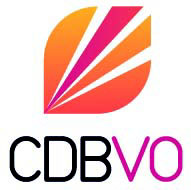 INTERCLUBSSENIOR MIXTESAISON 2018-2019Fiche d’inscription1 par équipe
à retourner pour le :10 octobre 2018M.VARIN Max27 rue des LAISNES95110  SANNOIS(Responsable des interclubs)